

SPISAK SUDSKIH TUMAČA ZA KOTEŽ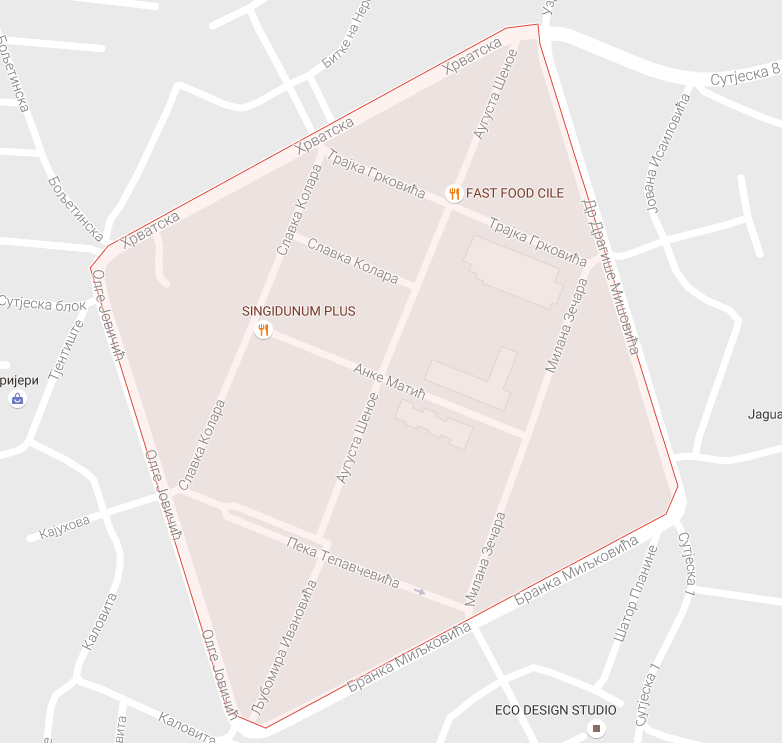 Sudski tumač za engleski jezik Kotež
Sudski tumač za hebrejski jezik Kotež
Sudski tumač za nemački jezik Kotež
Sudski tumač za persijski jezik Kotež
Sudski tumač za francuski jezik Kotež
Sudski tumač za hrvatski jezik Kotež
Sudski tumač za italijanski jezik Kotež
Sudski tumač za japanski jezik Kotež
Sudski tumač za ruski jezik Kotež
Sudski tumač za latinski jezik Kotež
Sudski tumač za norveški jezik Kotež
Sudski tumač za mađarski jezik Kotež
Sudski tumač za švedski jezik Kotež
Sudski tumač za makedonski jezik Kotež
Sudski tumač za španski jezik Kotež
Sudski tumač za pakistanski jezik Kotež
Sudski tumač za kineski jezik Kotež
Sudski tumač za znakovni jezik KotežSudski tumač za bosanski jezik Kotež
Sudski tumač za poljski jezik Kotež
Sudski tumač za arapski jezik Kotež
Sudski tumač za portugalski jezik Kotež
Sudski tumač za albanski jezik Kotež
Sudski tumač za romski jezik Kotež
Sudski tumač za belgijski jezik Kotež
Sudski tumač za rumunski jezik Kotež
Sudski tumač za bugarski jezik Kotež
Sudski tumač za slovački jezik Kotež
Sudski tumač za češki jezik Kotež
Sudski tumač za slovenački jezik Kotež
Sudski tumač za danski jezik Kotež
Sudski tumač za turski jezik Kotež
Sudski tumač za finski jezik Kotež
Sudski tumač za ukrajinski jezik Kotež
Sudski tumač za grčki jezik Kotež
Sudski tumač za holandski jezik Kotež
Sudski tumač za korejski jezik Kotež
Sudski tumač za estonski jezik KotežLokacijaKotežInternetakademijaoxford.comTelefon+381(0)11/405-80-05+381(0)69/30-80-584+381(0)69/30-80-627Radno vreme8:00 AM – 4:00 PM
9:00 AM – 2:00 PM (Subotom)